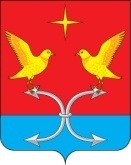 АДМИНИСТРАЦИЯ НЕЧАЕВСКОГО СЕЛЬСКОГО ПОСЕЛЕНИЯ
КОРСАКОВСКОГО РАЙОНА ОРЛОВСКОЙ ОБЛАСТИПОСТАНОВЛЕНИЕ12 января  2021 года                                                                                    № 2                     д. НечаевоОб утверждении плана мероприятийпо противодействию коррупциив администрации Нечаевского сельского поселения на 2021 год	В целях реализации Федеральных законов Российской Федерации от 25.12.2008г. № 273-ФЗ «О противодействии коррупции», от 21.11.2011 г.        № 329-ФЗ «О внесении изменений в отдельные законодательные акты Российской Федерации, в связи с совершенствованием государственного управления в области противодействия коррупции», Указа Президента Российской Федерации от 13.04.2010г. № 460 «Национальной стратегии противодействия коррупции», и внесении изменений в некоторые акты Президента Российской Федерации по вопросам противодействия коррупции», в соответствии с Уставом Нечаевского сельского поселения, администрация Нечаевского сельского поселения          п о с т а н о в л я е т:	1. Утвердить План мероприятий по противодействию коррупции в администрации Нечаевского сельского поселения Корсаковского района на 2021 год, согласно приложению.	2. Настоящее постановление разместить на официальном сайте администрации Корсаковского района в разделе «сельские поселения».	3. Настоящее постановление вступает в силу с момента подписания.	4. Контроль за исполнением настоящего постановления оставляю за собой.И. о. главы сельского поселения                                               В. В. ФедосеевПриложение к постановлению администрацииНечаевского сельского поселения                                                                                  от 12.01.2021 г.  № 2       ПЛАНмероприятий по противодействию коррупции в администрации Нечаевского сельского поселения на 2021 год№ № Наименование мероприятияСрок выполненияСрок выполненияИсполнитель11233411Антикоррупционная экспертиза нормативных правовых актов и проектов нормативных правовых актовАнтикоррупционная экспертиза нормативных правовых актов и проектов нормативных правовых актовАнтикоррупционная экспертиза нормативных правовых актов и проектов нормативных правовых актовАнтикоррупционная экспертиза нормативных правовых актов и проектов нормативных правовых актов1.11.1Обеспечение проведения антикоррупционной экспертизы при разработке проектов нормативных правовых актов Администрации Нечаевского сельского  поселенияпостояннопостоянноВедущий специалист администрации Минаева В. А.1.2. 1.2. Направление в прокуратуру Корсаковского района  для правовой и антикоррупционной экспертизы проектов нормативных правовых актов Администрации Нечаевского сельского поселения и Нечаевского сельского Совета народных депутатов постояннопостоянноВедущий специалист администрации Минаева В. А.1.3.1.3.Ведение учета результатов антикоррупционной экспертизы проектов нормативных правовых актов Администрации Нечаевского сельского поселения, Нечаевского сельского Совета народных депутатовпостояннопостоянноВедущий специалист администрации Минаева В. А.22Антикоррупционный мониторингАнтикоррупционный мониторингАнтикоррупционный мониторингАнтикоррупционный мониторинг2.1.2.1.Обеспечение проведения анализа реализации мер по противодействию коррупции в администрации Нечаевского сельского поселениядекабрь 2021 годадекабрь 2021 годаВедущий специалист администрации Минаева В. А.2.2.2.2.Подготовка отчета о  реализации плана мероприятий по противодействию коррупции в администрации Нечаевского сельского поселения, утвержденного на 2021 год и работы лиц, ответственных за работу по профилактике коррупционных и иных правонарушений в администрации сельского поселениядекабрь 2021 годадекабрь 2021 годаВедущий специалист администрации Минаева В. А.33 Меры по информационному обеспечению, взаимодействию с институтами гражданского общества  Меры по информационному обеспечению, взаимодействию с институтами гражданского общества  Меры по информационному обеспечению, взаимодействию с институтами гражданского общества  Меры по информационному обеспечению, взаимодействию с институтами гражданского общества 3.1.3.1.Участие специалистов поселения в  учебно-методических семинарах посвященным  вопросам нормотворчества, антикоррупционной экспертизы нормативных правовых актов2021 год2021 годВедущий специалист администрации Минаева В. А.3.2.3.2.Опубликование нормативных правовых актов администрации Нечаевского сельского поселения и Нечаевского сельского Совета народных депутатов,  и размещение на официальном сайте администрации Корсаковского района в  разделе «сельские поселения».постояннопостоянноВедущий специалист администрации Минаева В. А.44Меры по совершенствованию муниципального управления и установлению антикоррупционных механизмовМеры по совершенствованию муниципального управления и установлению антикоррупционных механизмовМеры по совершенствованию муниципального управления и установлению антикоррупционных механизмовМеры по совершенствованию муниципального управления и установлению антикоррупционных механизмов4.1.4.1.Предоставление муниципальных услуг в соответствии с административными регламентами  муниципальных функций и муниципальных услуг, исполняемых (предоставляемых) администрацией Нечаевского  сельского поселения2021 год2021 годВедущие специалисты администрации Минаева В. А.4.2. 4.2. Осуществление ведения реестра муниципальных  функций и муниципальных услуг, исполняемых администрацией Нечаевского  сельского поселения, размещение реестра муниципальных услуг на официальном сайте администрации Корсаковского района в разделе «сельские поселения»2021 год2021 годВедущий специалист администрации Минаева В. А.4.3. 4.3. Обеспечение соблюдения действующего законодательства в сфере осуществления закупок товаров,  работ,  услуг для  муниципальных нужд постояннопостоянноБухгалтер администрации Верзулова Ю. В.4.4.4.4.Обеспечение контроля за соблюдением требований, установленных Федеральным законом от 05.04.2013 года № 44 –ФЗ «О контрактной системе в сфере закупок товаров, работ, услуг для обеспечения государственных и муниципальных услуг» 2021 год2021 годБухгалтер администрации Верзулова Ю. В. 4.5.4.5.Организация контроля за выполнением заключенных муниципальных контрактов для нужд Нечаевского сельского  поселения2021 год2021 годБухгалтер администрации Верзулова Ю. В. 4.6.4.6.Мониторинг начальной цены контрактовпостояннопостоянноБухгалтер администрации Верзулова Ю. В.55Иные меры профилактики коррупции и повышения эффективности противодействия коррупцииИные меры профилактики коррупции и повышения эффективности противодействия коррупцииИные меры профилактики коррупции и повышения эффективности противодействия коррупцииИные меры профилактики коррупции и повышения эффективности противодействия коррупции5.1.5.1.Взаимодействие с правоохранительными органами в целях получения информации о лицах, претендующих на поступление на муниципальную службу,  их причастности к преступной деятельности2021 год2021 годВедущий специалист администрации Минаева В. А.5.2.5.2.Обеспечение опубликования сведений о численности муниципальных служащих поселения  с указанием финансовых затрат на их содержаниеежеквартальноежеквартальноВедущий специалист администрации Минаева В. А.5.3.5.3.Обеспечение контроля  предоставления муниципальными служащими сельского  поселения сведений о доходах, имуществе и обязательствах имущественного характера в отношении себя, супруга (супругов), несовершеннолетних детейΙ квартал 2021 годаΙ квартал 2021 годаБухгалтер администрации Верзулова Ю. В. 5.4.5.4.Обеспечение контроля предоставления сведений о доходах, об имуществе, и обязательствах имущественного характера лиц, замещающих должности муниципальной службы в администрации  сельского поселения Ι квартал 2021 годаΙ квартал 2021 годаБухгалтер администрации Верзулова Ю. В. 5.5.5.5.Организация работы Комиссии по соблюдению требований к служебному поведению муниципальных служащих, замещающих должности муниципальной службы в администрации Нечаевского  сельского поселения, и урегулированию конфликта интересов2021 год2021 годБухгалтер администрации Верзулова Ю. В. 5.6.5.6.Проведение работы по ведению базы данных об обращениях граждан и организаций по фактам коррупции2021 год2021 годВедущий специалист администрации Минаева В. А.5.7.5.7.Обобщение практики рассмотрения обращений граждан и организаций по фактам коррупции 4 квартал2021 г.4 квартал2021 г.Ведущий специалист администрации Минаева В. А.5.8.5.8.Проведение проверок: достоверности и полноты сведений, предоставленных гражданами, претендующими на замещение должностей муниципальной службы, и муниципальными служащими администрации Нечаевского  сельского поселения; соблюдения  муниципальными служащими ограничений, запретов, обязанностей и требований, установленных на муниципальной службе в соответствии с действующим законодательством постояннопостоянноБухгалтер администрации Верзулова Ю. В. 5.9.5.9.Принятие мер дисциплинарного воздействия в случае нарушения муниципальными служащими своих должностных обязанностей и общих принципов служебного поведения муниципальных служащих постояннопостоянноИ. о. главы Нечаевского сельского поселения5.10Проведение инвентаризации муниципального имущества на предмет выявления имущества, не используемого для реализации полномочий Нечаевского сельского поселенияПроведение инвентаризации муниципального имущества на предмет выявления имущества, не используемого для реализации полномочий Нечаевского сельского поселенияПроведение инвентаризации муниципального имущества на предмет выявления имущества, не используемого для реализации полномочий Нечаевского сельского поселенияВ течение годаБухгалтер администрации Верзулова Ю.В.5.11Обеспечение рационального и эффективного использования земель, соблюдение принципов справедливости, публичности и открытости прозрачности процедур предоставления земельных участков из земель, находящихся в муниципальной собственности Нечаевского  сельского поселения Корсаковского  района, в собственность, аренду, безвозмездное пользованиеОбеспечение рационального и эффективного использования земель, соблюдение принципов справедливости, публичности и открытости прозрачности процедур предоставления земельных участков из земель, находящихся в муниципальной собственности Нечаевского  сельского поселения Корсаковского  района, в собственность, аренду, безвозмездное пользованиеОбеспечение рационального и эффективного использования земель, соблюдение принципов справедливости, публичности и открытости прозрачности процедур предоставления земельных участков из земель, находящихся в муниципальной собственности Нечаевского  сельского поселения Корсаковского  района, в собственность, аренду, безвозмездное пользованиепостоянноВедущий специалист администрации     Минаева В.А.